Liberty Consolidated Planning CommissionGoverning Board 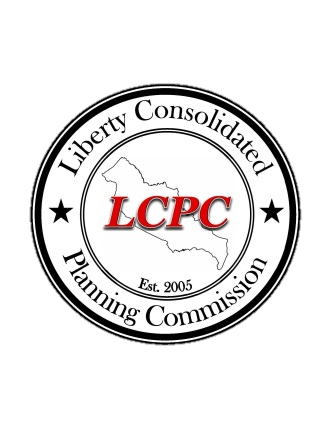 		AgendaOctober 5, 20151:00 PMHinesville City Hall Administration Conference Room, third floorCall to Order				  		        			ChairpersonCertification of Compliance with Georgia Open Meetings ActExecutive Session (Personnel Matters per O.C.G.A. 50-14-3(b)(2))	Reconvene Public Meeting							Chairperson		Adjourn Public Meeting							Chairperson 